Introduction This Evaluation Worksheet provides clinicians, suppliers and consumers with an outline of the evaluation process to determine medical justification for a standing device and to determine the most appropriate option to meet an individual's needs. Clinicians and suppliers are encouraged to review related information contained in the NCART Standing Device Funding Guide. Standing devices can be a standalone piece of equipment or may be incorporated into a manual or power wheelchair base. This evaluation worksheet can be used when considering the prescription of any type of standing device, but it does NOT replace the letter of medical necessity (LMN). The information in this evaluation worksheet will help the clinician collect data that can then be used to write the detailed LMN for the consumer. Remember, this evaluation worksheet does NOT replace the letter of medical necessity. All appropriate medical professionals involved in the consumer's care as it relates to standing should sign the LMN. Examples include: Physiatry (Rehabilitation Medicine), Neurology, Orthopedics, Cardiology, Urology, Primary Care, Occupational Therapy, Physical Therapy, Speech Language Pathology, Psychology, etc. Consumer Data Consumer Information Name:                                                                                           Address:	 City, State, Zip:                                                                                  Home                                                                                                            phone: Work                                                                                                            phone: Social security #:                                                                                Date of birth:                                                                                     Parent/Guardian Name:                                                                                                                   Address:                                                                                                                       City,                                                     State,                                                     Zip: Home                                                                                                             phone: Work phone:                                                                                    www.easystand.com	page 8NCART Standing Device Evaluation Worksheet Primary Funding Source Name:                                                                                                                                   ID                   #:                                                                       Group                   #: Claims                                                                                                                    phone: Case manager:                                                                                               Secondary Funding Source Name:                                                                                                         ID                       #:                                                                                Group                       #: Claims                                                                                                                                 phone: Case manager:                                                                                               Consumer's Employment/School Information Employer/school:                                                                                                  Address:                                                                                                                       City,                                                State,                                                 Zip: Title/Grade:                                                                                        Supervisor/educator:                                                                        Physical FindingsDiagnosis/Prognosis:                                                                                                                        Sex:                      Height:                        Weight:                          Onset       of       disability Medical history:                                                                                                                                                                                                              Chief complaints/Presenting problems:                                                                    page 9www.easystand.comFunctional Status: Ambulation: None Wheelchair for mobility Limited- Device used:                                                  Walking Distance:                                                      Mild assist Moderate assist Maximum assist   Transfer: Independent Dependent- One person assist Two person assist                    Method:                                                                                                                     Activities of daily living: Independent Partial assist Dependent Living environment: Home Apartment Institution Single level Multi-level                                                  Owns Rents Transportation:           Car             Van              Public       transportation              Other Cognitive level: On age Level Delayed/Impaired     Understands safety of self & others Developmental/Psycho-Social need for standing            Comments:                                                                                                             Communication: Verbal Non-verbal Augmentative Communication- Device                       Comments:                                                                                                Physical Status: Sitting Balance: Good- hands free capability to weight shift Fair- hands free only                                         Poor- propped & hand support Dependent- needs external support Muscle Strength: U/E Normal Reduced None                                   L/E     Normal      Reduced      None Sitting Posture (unsupported): Posterior       pelvic       tilt:            None            Fixed             Flexible             Other Anterior        pelvic        tilt:           None              Fixed              Flexible              Other Pelvic          obliquity:              None                Fixed                Flexible                Other Pelvic         rotation:             None               Fixed               Flexible                Other Kyphosis:                  None                   Fixed                    Flexible                    Other Lordosis:                  None                    Fixed                    Flexible                    Other Scoliosis:                  None                  Fixed                   Flexible                   Other Head/neck hyperextension: None Fixed Flexible Other                       Leg            abduction:                 None                  Fixed                   Flexible                   Other Leg adduction: None Fixed Flexible Other                                          Wind           sweeping:                 None                  Fixed                  Flexible                   Other Leg length discrepancy: None Left- inches Right- inches Other:                                                                                                                                Lower extremity range of motion (seated): Hip flexion (normal 0° to 125°):   Left-      degrees     Right-       degrees Knee extension hip at 90°:    Left-          degrees     Right-          degrees Ankle dorsi-flexion: Left- degrees Right- degrees  Other (e.g. hip subluxation, ankle inversion/eversion, orthotics used, etc.)                                                                                                                                        Tonal influences/reflexes:    Hypotonia Hypertonia Extensor Flexor ATNR STNR Positive support    Ankle clonus Other                                                                                                                                                                                            Skin integrity:    Intact      Red area       Open area       Scar tissue       History of pressure ulcers Area: Ischial tuberosity Coccyx Spine Other                                                                                                                                                        Sensation:     Normal       Impaired      Non-sensate    Level                                              Bowel:     Continent      Incontinent       Training      Constipation      Irregularity      Other                                                                                                                           Bladder:     Continent      Incontinent       Training       Current/history of UTI         Kidney Stones   Other                                                                                                        Standing Status: Description of ability to stand/bear weight- Would this be an Initial or Replacement standing device- Initial Replacement If item is Replacement: Current                 stander                 and                  when                  obtained- Issues with current stander requiring replacement-                                                      Is individual on a current standing program- Yes No If yes, describe results:                                                                                                                   Therapies Received:       PT        OT        Speech        Other                                            Other  notes:                                                                                                Measurements in Sitting & Standing (see diagram) 1. Seat surface (the contact point of the buttocks to) or Standing: 2.       Trunk        depth        (back        surface       to        front       of        the       ribs) 3.    Seat    depth/thigh    length    (back    surface    to    popliteal    angle    of    knee) 4.         Back        of        knee         to         heel         (or        weight-bearing        area) 5.         Foot        length        (with        shoes        &        AFO's        if        applicable) 6. Trunk width (across chest)                                                                7. Shoulder width                                                                              8.                                                           Hip                                                           width 9. Outer knee width (relaxed, with knees apart)                                            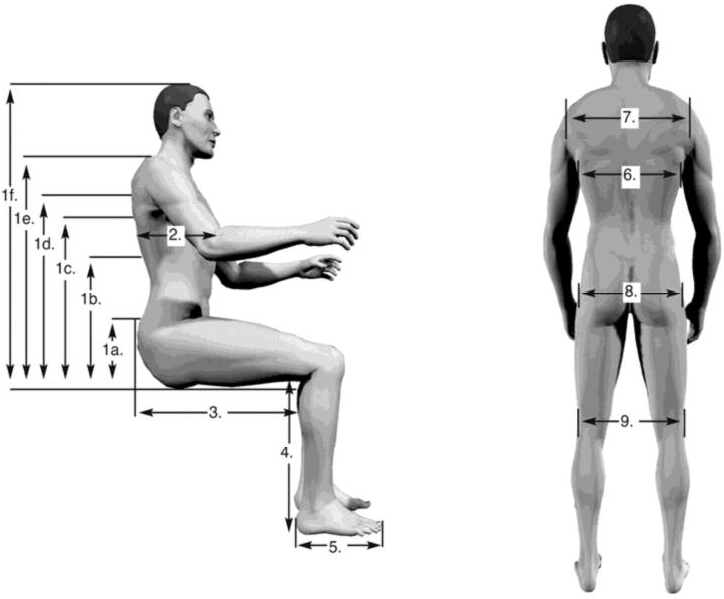 Standing Device(s) Considered Document each standing device considered in the areas below and list why it was ruled out or why it is being chosen for the consumer.  Single Position Standing Frame System (E0638)  *Note: Position of use may be prone OR supine OR upright.   Pertinent Findings:                                                                                          Transfer method: independent one-person two-person patient lift required Sit-to-Stand System (E0637)  *Note: Position of use transitions consumer between sitting and standing to upright.   Pertinent Findings:                                                                                                                                                                                                          Transfer method:    independent       one-person      two-person       patient lift required Multi-Position Standing Frame System (E0641)  *Note: Single device can be utilized in any ONE of these three positions: prone/supine/upright.   Pertinent Findings:                                                                                                                                                                                                          Transfer method:    independent       one-person      two-person       patient lift required Mobile Standing Frame System (E0642)  *Note: Any of the above standing systems with the addition of a mobile option.   Pertinent Findings:                                                                                                                                                                                                          Transfer method:    independent       one-person      two-person       patient lift required Manual Wheelchair Accessory, Manual Standing System (E2230)  *Note: Manual standing feature, which is part of a manual wheelchair base (accessory).   Pertinent Findings:                                                                                                                                                                                                            Transfer method:    independent       one-person      two-person       patient lift required Power Wheelchair Accessory, Power Standing System (E2301)  *Note: Power standing feature, which is part of a power wheelchair base (accessory).   Pertinent Findings:                                                                                                                                                                                                            Transfer method:    independent       one-person      two-person       patient lift required Other                                                     Standing                                                     Device: Pertinent Findings:                                                                                                                                                                                                            Transfer method:    independent       one-person      two-person       patient lift required Standing Device Recommended Type                                  of                                  stander                                  needed: Manufacturer/Model:                                                                                         Trial Date:                                                                                                      Considerations and Outcomes of Standing Device Trial 1. Does the consumer have consistent access to the device (including transfer considerations and care giver availability)? yEs NO                                                                       2. Is the patient able to operate the stander independently? yEs NO                             3. Does the stander have adequate supports, anteriorly, posteriorly, and laterally to position the person in a symmetrical aligned standing? YES NO                                                  4. What support and alignment options/accessories are necessary to properly position the consumer?                                                                                                    5. Does the stander have enough adjustment to allow for individual fit and allow for growth or body changes? YES NO                                                                                6. Is this stander appropriate for the client's home environment or the environments in which it will be used? YES NO                                                                                 7. Did the consumer remain medically stable throughout the trial? YES NO                     8. Additional comments to justify standing device type:                                                 VI. Summary A standing device is being recommended for the following reasons (check those applicable):    ___Improve/Maintain range of motion:      Current Issue     At risk    Decrease joint/muscle contractures: Current Issue At risk    Management of atrophy in the trunk and leg muscles: Current Issue At risk     Improve strength to trunk and lower extremities: Current Issue At risk    Decrease muscle spasms: Current Issue At risk    Improve/Maintain bone integrity/skeletal development: Current Issue At risk    Lessen/Manage the progression of scoliosis: Current Issue At risk    Manage pressure (ulcers) through changing positions: Current Issue At risk    Improve bowel function and regularity: Current Issue At risk    Aid in kidney and bladder functions: Current Issue At risk    Strengthen cardiovascular system and build endurance: Current Issue At risk    Improve circulation: Current Issue At risk    Reduce swelling in lower extremities: Current Issue At risk    Improve independence with activities of daily living: Current Issue At risk    Improve cognitive and psycho-social: Current Issue At risk Standing program recommendations (incl. frequency/duration):                                        Describe in detail the current problems and associated costs this consumer may be having due to the absence of the standing program listed above:                                                         Evaluation                                           completed                                           by: Title:                                                                                                                    Phone:                                                                                                                Facility:                                                                                                            Address:                                                                                                        Signature:                                                                                    Date:                                                                                           Left  Right Standing a. PSIS 	 b. Elbow c. Inferior Scapula Angle d. Axilla (Armpit) e. Top of Shoulder f. Top of Head 